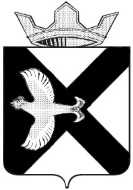 БОРОВСКАЯ ПОСЕЛКОВАЯ ДУМАРЕШЕНИЕ«25» июля_2012 г                                                                            № 227					п. Боровский Тюменского муниципального районаРассмотрев представленные материалы по исполнению бюджета муниципального образования      поселок Боровский      за 1 полугодие 2012г. Боровская поселковая Дума,Р Е Ш И Л А:Принять к сведению информацию об исполнении бюджета муниципального образования      поселок Боровский      за  1 полугодие  2012 года Информацию об исполнении бюджета опубликовать в газете «Боровские вести».Председатель Думы                                                                               С.В.ЛейсПриложение №3Приложение №1ИСПОЛНЕНИЕ  БЮДЖЕТА МУНИЦИПАЛЬНОГО ОБРАЗОВАНИЯ ПОСЕЛОК БОРОВСКИЙ ПО ДОХОДАМ НА 01.07.2012 ГОДАтыс.руб.ИСПОЛНЕНИЕ  БЮДЖЕТА МУНИЦИПАЛЬНОГО ОБРАЗОВАНИЯ ПОСЕЛОК БОРОВСКИЙ ПО ДОХОДАМ НА 01.07.2012 ГОДАтыс.руб.ИСПОЛНЕНИЕ  БЮДЖЕТА МУНИЦИПАЛЬНОГО ОБРАЗОВАНИЯ ПОСЕЛОК БОРОВСКИЙ ПО ДОХОДАМ НА 01.07.2012 ГОДАтыс.руб.ИСПОЛНЕНИЕ  БЮДЖЕТА МУНИЦИПАЛЬНОГО ОБРАЗОВАНИЯ ПОСЕЛОК БОРОВСКИЙ ПО ДОХОДАМ НА 01.07.2012 ГОДАтыс.руб.ИСПОЛНЕНИЕ  БЮДЖЕТА МУНИЦИПАЛЬНОГО ОБРАЗОВАНИЯ ПОСЕЛОК БОРОВСКИЙ ПО ДОХОДАМ НА 01.07.2012 ГОДАтыс.руб.ИСПОЛНЕНИЕ  БЮДЖЕТА МУНИЦИПАЛЬНОГО ОБРАЗОВАНИЯ ПОСЕЛОК БОРОВСКИЙ ПО ДОХОДАМ НА 01.07.2012 ГОДАтыс.руб.Приложение №2Приложение №2ИСПОЛНЕНИЕ  БЮДЖЕТА МУНИЦИПАЛЬНОГО ОБРАЗОВАНИЯ ПОСЕЛОК БОРОВСКИЙ ПО РАСХОДАМ НА 01.07.2012 ГОДАтыс.руб.ИСПОЛНЕНИЕ  БЮДЖЕТА МУНИЦИПАЛЬНОГО ОБРАЗОВАНИЯ ПОСЕЛОК БОРОВСКИЙ ПО РАСХОДАМ НА 01.07.2012 ГОДАтыс.руб.ИСПОЛНЕНИЕ  БЮДЖЕТА МУНИЦИПАЛЬНОГО ОБРАЗОВАНИЯ ПОСЕЛОК БОРОВСКИЙ ПО РАСХОДАМ НА 01.07.2012 ГОДАтыс.руб.ИСПОЛНЕНИЕ  БЮДЖЕТА МУНИЦИПАЛЬНОГО ОБРАЗОВАНИЯ ПОСЕЛОК БОРОВСКИЙ ПО РАСХОДАМ НА 01.07.2012 ГОДАтыс.руб.ИСПОЛНЕНИЕ  БЮДЖЕТА МУНИЦИПАЛЬНОГО ОБРАЗОВАНИЯ ПОСЕЛОК БОРОВСКИЙ ПО РАСХОДАМ НА 01.07.2012 ГОДАтыс.руб.ИСПОЛНЕНИЕ  БЮДЖЕТА МУНИЦИПАЛЬНОГО ОБРАЗОВАНИЯ ПОСЕЛОК БОРОВСКИЙ ПО РАСХОДАМ НА 01.07.2012 ГОДАтыс.руб.ИСПОЛНЕНИЕ  БЮДЖЕТА МУНИЦИПАЛЬНОГО ОБРАЗОВАНИЯ ПОСЕЛОК БОРОВСКИЙ ПО РАСХОДАМ НА 01.07.2012 ГОДАтыс.руб.ИСПОЛНЕНИЕ  БЮДЖЕТА МУНИЦИПАЛЬНОГО ОБРАЗОВАНИЯ ПОСЕЛОК БОРОВСКИЙ ПО РАСХОДАМ НА 01.07.2012 ГОДАтыс.руб.ИСПОЛНЕНИЕ  БЮДЖЕТА МУНИЦИПАЛЬНОГО ОБРАЗОВАНИЯ ПОСЕЛОК БОРОВСКИЙ ПО РАСХОДАМ НА 01.07.2012 ГОДАтыс.руб.РАСХОДЫРзПрПрУточненный план годПлан 1 полугодиеИсполнено 1 полугодие% исполнения к 1 полугодию% исполнения к годуОбщегосударственные вопросы01000012522,7307510,7305962,55279,3947,61Функционирование Правительства Российской Федерации, высших органов исполнительной власти субъектов Российской Федерации, местных администраций01040410352,2305808,2304784,16482,3746,21Другие общегосударственные вопросы0113132170,5001702,5001178,38869,2254,29Национальная оборона0200001505,000776,000562,68872,5137,39Мобилизационная  и вневойсковая подготовка0203031505,000776,000562,68872,5137,39Национальная безопасность и правоохранительная деятельность030000967,000440,000105,86224,0610,95Защита населения и территории от чрезвычайных ситуаций природного и техногенного характера, гражданская оборона     03090940,00040,0000,000,00Обеспечение пожарной безопасности031010620,000255,0000,000,00Другие вопросы в области национальной безопасности и правоохранительной деятельности031414307,000145,000105,86273,0134,48Национальная экономика040000100,000100,0000,0000,000,00Другие вопросы в области национальной экономики041212100,000100,0000,000,00Жилищно-коммунальное хозяйство050000122066,33851013,78445124,39588,4636,97Жилищное хозяйство 05010162039,3387864,7843985,17250,676,42Благоустройство05030360027,00043149,00041139,22395,3468,53Образование0700001662,2981035,298665,58164,2940,04Молодежная политика и оздоровление детей0707071662,2981035,298665,58164,2940,04Культура и кинематография08000017215,30011689,90011689,900100,0067,90Культура08010117215,30011689,90011689,900100,0067,90Социальная политика100000500,000352,000349,69599,3569,94Пенсионное обеспечение100101300,000152,000150,00098,6850,00Социальное обеспечение100303200,000200,000199,69599,8599,85Физическая культура и спорт    1100005808,0003610,0003610,000100,0062,16Массовый спорт        1102025808,0003610,0003610,000100,0062,16Межбюджетные трансферты бюджетам субъектов Российской Федерации и муниципальных образований 1400002874,000965,000965,000100,0033,58Прочие межбюджетные трансферты бюджетам субъектов Российской Федерации и муниципальных образований общего характера1403032874,000965,000965,000100,0033,58ИТОГО РАСХОДОВ165220,66677492,71269035,67389,0941,78ИСПОЛНЕНИЕ БЮДЖЕТА   ИСПОЛНЕНИЕ БЮДЖЕТА   ИСПОЛНЕНИЕ БЮДЖЕТА   ИСПОЛНЕНИЕ БЮДЖЕТА   ПО ИСТОЧНИКАМ ФИНАНСИРОВАНИЯ ДЕФИЦИТА БЮДЖЕТАПО ИСТОЧНИКАМ ФИНАНСИРОВАНИЯ ДЕФИЦИТА БЮДЖЕТАПО ИСТОЧНИКАМ ФИНАНСИРОВАНИЯ ДЕФИЦИТА БЮДЖЕТАПО ИСТОЧНИКАМ ФИНАНСИРОВАНИЯ ДЕФИЦИТА БЮДЖЕТАПО ИСТОЧНИКАМ ФИНАНСИРОВАНИЯ ДЕФИЦИТА БЮДЖЕТАМУНИЦИПАЛЬНОГО ОБРАЗОВАНИЯ ПОСЕЛОК БОРОВСКИЙ НА 01.07.2012 Г.МУНИЦИПАЛЬНОГО ОБРАЗОВАНИЯ ПОСЕЛОК БОРОВСКИЙ НА 01.07.2012 Г.МУНИЦИПАЛЬНОГО ОБРАЗОВАНИЯ ПОСЕЛОК БОРОВСКИЙ НА 01.07.2012 Г.МУНИЦИПАЛЬНОГО ОБРАЗОВАНИЯ ПОСЕЛОК БОРОВСКИЙ НА 01.07.2012 Г.МУНИЦИПАЛЬНОГО ОБРАЗОВАНИЯ ПОСЕЛОК БОРОВСКИЙ НА 01.07.2012 Г.тыс.руб.тыс.руб.Код бюджетной классификацииНаименование кодаПланИсполненоИсполненоНаименование кода2012год2012 год2012 год066 01 03 00 00 10 0000 810Погашение бюджетных кредитов, полученных от других бюджетов бюджетной системы Российской Федерации в валюте Российской Федерации066 01 05 00 00 10 0000 000Изменение остатков средств на счетах по учету средств бюджета-46361-36102,973-36102,973066 01 05 02 01 10 0000 510Увеличение прочих остатков денежных  средств бюджетов118859,66632932,732932,7066 01 05 02 01 10 0000 610Уменьшение прочих  остатков денежных средств бюджетов165220,66669035,67369035,673ВСЕГО источников внутреннего финансирования4636136102,97336102,973